АДМИНИСТРАЦИЯОРЕХОВСКОГО СЕЛЬСКОГО ПОСЕЛЕНИЯГАЛИЧСКОГО МУНИЦИПАЛЬНОГО РАЙОНАКОСТРОМСКОЙ ОБЛАСТИП О С Т А Н О В Л Е Н И Еот   4   февраля    2022 года     № 2с. Орехово
            В целях приведения нормативного правового акта в соответствие с действующим законодательством, администрация сельского поселения ПОСТАНОВЛЯЕТ:             1. Перечень муниципального имущества администрации Ореховского сельского поселения свободного от прав третьих лиц (за исключением имущественных прав субъектов малого и среднего предпринимательства), подлежащего предоставлению во владение и (или) пользование на долгосрочной основе субъектам малого и среднего предпринимательства и организациям, образующим инфраструктуру поддержки субъектов малого и среднего предпринимательства, утвержденный постановлением администрации сельского поселения от 18.06.2019 № 14 изложить в новой редакции  в соответствии с приложением   к настоящему постановлению.
         2.  Настоящее постановление вступает в силу со дня   подписанияГлава сельского поселения                                                         А.Н.Тимофеев Приложение                                                                                                 к постановлению главы                                                                                               администрации Ореховского сельского поселения                                                                                           от  4 февраля 2022 года № 2 ПЕРЕЧЕНЬ муниципального имущества администрации Ореховского сельского поселения, свободного от прав третьих лиц (за исключением имущественных прав субъектов малого и среднего предпринимательства), подлежащего предоставлению во владение и (или) пользование на долгосрочной основе субъектам малого и среднего предпринимательства и организациям, образующим инфраструктуру поддержки субъектов малого и среднего предпринимательства О внесении изменений в постановление администрации Ореховского сельского поселения от 18.06.2019 г. № 14N п/пНаименование имуществаАдрес местоположения имуществаИдентификационные характеристики имуществаФактическое использование имущества1.Земельный участокРоссийская Федерация, Костромская область, Галичский район, Южнее д. Подольское1569400  квадратных метров, кадастровый номер: 44:04:085907:128свободный2.Земельный участокРоссийская Федерация, Костромская область, Галичский район, севернее д.Березово1060579 квадратных метров, кадастровый номер: 44:04:085907:129свободный3.Земельный участокРоссийская Федерация, Костромская область, Галичский район , северо- восточней ст.Россолово1585642  квадратных метров, кадастровый номер:44:04:000000:579свободный4.Земельный участокРоссийская Федерация, Костромская область, Галичский район севернее ст.Россолово455093 квадратных метров, кадастровый номер:44:04:085903:3свободный5Земельный участокРоссийская Федерация, Костромская область, Галичский район,севернее д.Еремейцево1423257 квадратных метров, кадастровый номер: 44:04:000000:576свободный6Земельный участокРоссийская Федерация, Костромская область, Галичский район,около д. Папино946875 квадратных метров, кадастровый номер 44:04:000000:577свободный7Земельный участокРоссийская Федерация, Костромская область, Галичский район,на северо-восток от д.Левкого1084651 квадратных метров, кадастровый номер 44:04:000000:578свободный8Земельный участокРоссийская Федерация, Костромская область, Галичский район,на юго-запад от д. Левкого645121 квадратных метров, кадастровый номер:44:04:00000:580свободный9Земельный участокРоссийская Федерация, Костромская область, Галичский район, у с.Воскресенское2988565 квадратных метров, кадастровый номер:44:04:085902:104Арендуется  субъектом малого и среднего предпринимательства ООО «МТТ-МОТО» под с/х использование.Договор переуступки аренды земельного участка от 1 октября 2018г.ИНН: 5004024749Срок договора с 1.10.2018г. по 25.06.2066г.10Нежилое помещение № 14Российская Федерация,Костромская область, Галичский район, п. Россолово, ул. Шоссейная, д.113,6 квадратных метровЗанято, договор аренды муниципального имущества без торгов от 01.01.2022 г.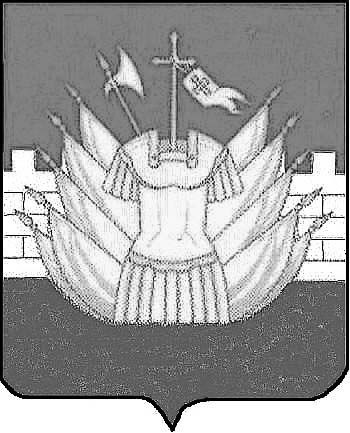 